ДОРОГИЕ ДРУЗЬЯ!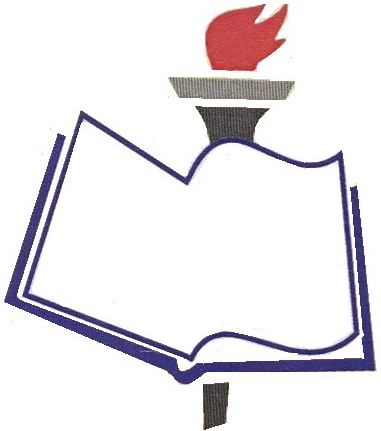 При Центральной районной библиотеке создается Клуб коллекционеров. Уважаемые филателисты, филокартисты, фалеристы, нумизматы, филуменисты и все увлеченные люди!Будем рады, если вы поделитесь своим опытом собирательства, знаниями о любимом деле. Библиотека готова предоставить возможность провести персональные или сводные тематические выставки частных коллекций. 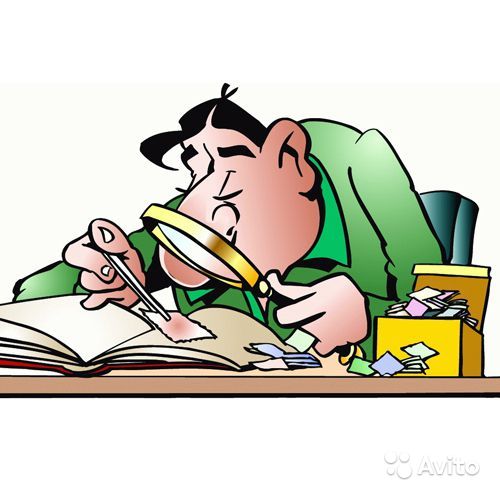 Руководитель объединениия Цыганков Олег Владимирович, тел. 8-906-073-10-20Ждем Вас в наших стенах!ДОРОГИЕ ДРУЗЬЯ!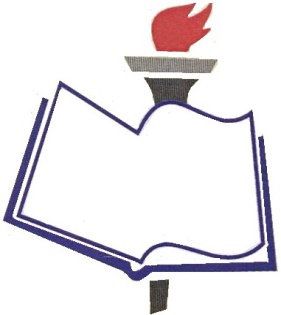 При Центральной районной библиотеке создается КЛУБ КОЛЛЕКЦИОНЕРОВ. Уважаемые филателисты, филокартисты, фалеристы, нумизматы, филуменисты и все увлеченные люди!Будем рады, если вы поделитесь своим опытом собирательства, знаниями о любимом деле. Библиотека готова предоставить возможность провести персональные или сводные тематические выставки частных коллекций. Руководитель объединениия Цыганков Олег Владимирович, тел. 8-906-073-10-20Ждем Вас в наших стенах!Наша справка: Коллекциони́рование (от лат. collectio — собирание, сбор) — деятельность, в основе которой лежит собирание коллекции, то есть систематизированное собирание и изучение каких-либо объектов (как правило, однородных или объединённых общностью темы). Это могут быть произведения искусства (книги, картины, музыкальные произведения, кинофильмы, видеоигры), историко-культурные и технические ценности и предметы (монеты, значки, почтовые марки, модели, автомобили) или объекты природы (насекомые, минералы, раковины моллюсков, цветы). Коллекционирование предполагает выявление, сбор, изучение, систематизацию материалов, чем оно принципиально отличается от простого собирательства. (Википедия)